November 10, 2021Mr. Alex Hara Chairman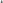 DAYTO N A R T I N S T I T U T EOperation 2000 Cherry Tree Project 2260 Wedgewood Dr.Beavercreek Ohio 45434Dear Alex,Thank you for including the Dayton Art Institute in your Operation 2000 Cherry Tree Project. We are proud to collaborate with you in this community project making cherry trees and their annual blossoms highly visible to thousands of visitors and passersby on our grounds.As we continue to celebrate the DAI's centennial, we have been working on many meaningful community projects. The 40 cherry trees you provided have helped us to enhance the beauty of the museum grounds and the neighborhood. We planted 12 Yoshino cherry trees on our property early last month. An additional 28 will be planted along West Riverview Street along the street frontage in partnership with the City of Dayton. Thousands of people who pass by each day will enjoy the sight of these lovely trees.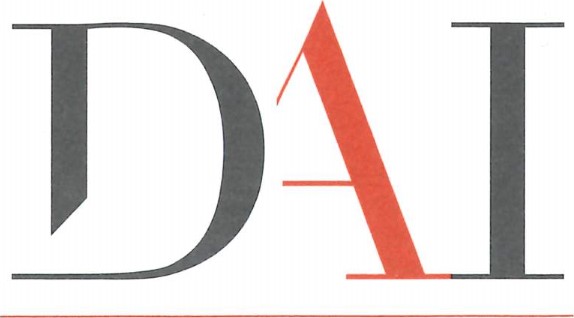 We take a pride in being one of the great landmarks of this community as we work to fulfill our mission of being committed to creating meaningful experiences with art that are available to all. We also provide a place of beauty, education and true sense of comfort and well-being. Your gifts complement our mission greatly. Your support and gifts are very much appreciated.I am certain that the citizens of the Dayton region will enjoy the beauty of cherry blossoms for many years to come. I understand that this contribution of these cherry trees was made possible with a grant from Greenlight Funds. On behalf of DAI Board of Trustees and staff, I sincerely thank The Dayton Foundation for their contribution.Thank you again for being a great partner of DAI.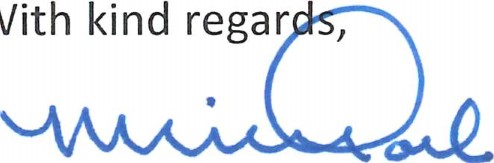 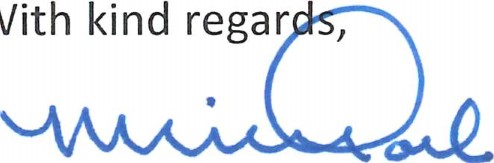 Michael R. Roediger, MSLD, CFREDirector & CEO456 Belmonte Park North, Dayton, OH 45405	www.daytonartinstitute.org I 937-223-5277